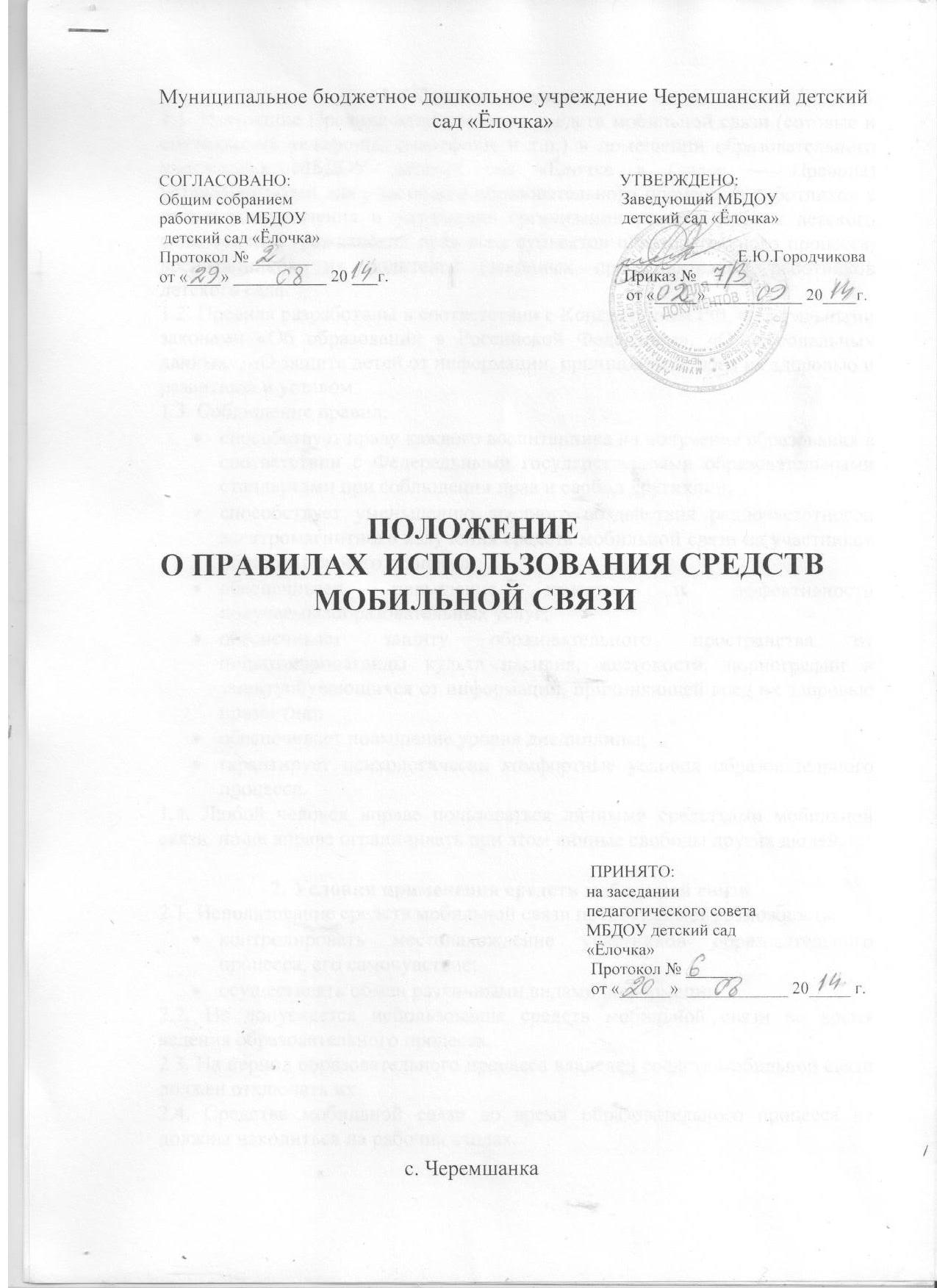                                          1. Общие положения1.1. Настоящие Правила использования средств мобильной связи (сотовые и спутниковые телефоны, смартфоны и т.п.) в помещении образовательного учреждения МБДОУ детский сад «Ёлочка » (далее — Правила) устанавливаются для участников образовательного процесса и работников с целью упорядочения и улучшения организации режима работы детского сада, защиты гражданских прав всех субъектов образовательного процесса: воспитанников, их родителей (законных представителей), работников детского сада.1.2. Правила разработаны в соответствии с Конституцией РФ, Федеральными законами «Об образовании в Российской Федерации», «О персональных данных», «О защите детей от информации, причиняющей вред их здоровью и развитию» и уставом.1.3. Соблюдение правил:способствует праву каждого воспитанника на получение образования в соответствии с Федеральными государственными образовательными стандартами при соблюдении прав и свобод другихлиц;способствует уменьшению вредного воздействия радиочастотногои электромагнитного излучения средств мобильной связи на участников образовательного процесса;обеспечивает повышение качества и эффективности получаемыхобразовательных услуг;обеспечивает защиту образовательного пространства от попытокпропаганды культа насилия, жестокости, порнографии и защитуобучающихся от информации, причиняющей вред их здоровью иразвитию;обеспечивает повышение уровня дисциплины;гарантирует психологически комфортные условия образовательного процесса.1.4. Любой человек вправе пользоваться личными средствами мобильной связи, но не вправе ограничивать при этом личные свободы других людей.                     2. Условия применения средств мобильной связи2.1. Использование средств мобильной связи предоставляет возможность:контролировать местонахождение участников образовательного процесса, его самочувствие;осуществлять обмен различными видами информации.2.2. Не допускается использование средств мобильной связи во время ведения образовательного процесса.2.3. На период образовательного процесса владелец средств мобильной связи должен отключать их.2.4. Средства мобильной связи во время образовательного процесса не должны находиться на рабочих столах.2.5. Использование мобильной связи разрешается на перерывах, а также до и после завершения образовательного процесса.2.6. При использовании средств мобильной связи необходимо соблюдать следующие этические нормы:не следует использовать в качестве звукового сигнала то, что может оскорбить или встревожить окружающих (нецензурная лексика, грубые и резкие выражения и звуки и т.п.);разговаривать следует максимально тихим голосом (у них оченьчувствительный микрофон);не следует использовать средства мобильной связи, одновременноведя беседу с находящимся рядом человеком;в случае пропущенного звонка, номер которого высветился на определителе, приемлемо перезванивать, но только в том случае, если позвонивший вам известен либо оставил сообщение на автоответчике с просьбой перезвонить;фотографируя или снимая на видео кого-либо при помощи мобильной камеры, предварительно спрашивайте на это разрешение;не ведите приватные разговоры с использованием средств мобильной связи в публичных местах, в присутствии других людей;недопустимо использование чужих средств мобильной связи и сообщение их номеров третьим лицам без разрешения на то владельцев.                     3. Права пользователей мобильной связиВ перерывах до и после завершения образовательного процесса пользователь имеет право использовать средства мобильной связи для:осуществления и приема звонков;получения и отправления SMS и MMS;обмена информацией;прослушивания аудиозаписей через наушники;просмотра видеосюжетов;фото- и видеосъемки лиц, находящихся в детском саду (с их согласия).                    4. Обязанности пользователей мобильной связи4.1. Пользователи обязаны помнить о том, что использование средств мобильной связи во время образовательного процесса является нарушением конституционного принципа о том, что «осуществление прав и свобод гражданина не должно нарушать права и свободы других лиц» (п. 3 ст. 17 Конституции РФ), следовательно, реализация их права на получение информации (п. 4 ст. 29 Конституции РФ) является нарушением права других учащихся на получение образования (п. 1 ст. 43 Конституции РФ).4.2. Пользователи обязаны помнить о том, что использование средств мобильной связи для сбора, хранения, использования и распространения информации о частной жизни лица без его согласия не допускается (п. 1 ст. 24 Конституции РФ).4.3. В целях обеспечения сохранности средств мобильной связи пользователи обязаны не оставлять их без присмотра, в том числе в карманах верхней одежды.                      5. Ответственность за нарушение правилЗа нарушение настоящих правил пользователи средств мобильной связинесут ответственность в соответствии с действующим законодательством и локальными актами детского сада.                                         6. Иные положения6.1. Родителям (законным представителям) не рекомендуется звонить своим детям (воспитанникам) во время образовательного процесса, следуеториентироваться на расписание занятий, размещенное на сайте детского сада.6.2. В случае форс-мажорных обстоятельств для связи со своими детьми во время образовательного процесса родителям (законным представителям) рекомендуется передавать сообщения по телефонам, размещенным на сайте детского сада или стендах.6.3. При необходимости регулярного использования средств мобильнойсвязи во время образовательного процесса пользователь должен представитьзаведующему аргументированное обоснование (медицинское заключение, объяснительную записку и т.п.) и получить письменное разрешение.6.4. В случае форс-мажорных обстоятельств воспитанники должны получить разрешение педагогического работника, осуществляющего образовательный процесс, на использование средств мобильной связи.